Det er viktig å legge grunnlaget for barnas trafikkforståelse tidlig, og at barnehagen i samarbeid med foresatte lærer barna gode trafikkvaner allerede fra barna er relativt små. Barna opplever trafikk når de er på tur, hver gang de drar til og fra barnehagen, de erfarer trafikk gjennom lek og observasjon av hva de voksne gjør. Barn lærer mest når de er ute i trafikken. Men de lærer også i lek både ute og inne. Lek er motiverende og avgjørende for all slags læring. I leken gjentar og gjenforteller barna det de har opplevd i virkeligheten. Det er også veldig lærerikt for barna at ting repeteres gjennom sang, høytlesning og oppgaver. For de kommunale barnehagene betyr trafikk at: - Trafikkregler og trafikksikkerhet er alltid i fokus når vi ferdes ute i trafikken - De voksne skal være gode rollemodeller for barna i trafikken. - Alle barna har refleksvester når vi går på tur. - Telefonliste og førstehjelpsutstyr bringes med på turer.- Vi har rutiner for hva vi gjør ved eventuelle skader/ ulykker. Trafikksikkerhetstiltak på parkeringsplassenTrafikksikkerhet på tur Bruk av buss, evt. drosje. Trafikkopplæring hos de eldste barna Gode rollemodeller Vedlegg 1: sikkerhetstiltak på parkeringsplassen 2: sjekkliste trafikksikkerhet i barnehagenPå morgen og ettermiddag kan det være mange biler på parkeringsplassen slik at det kan bli uoversiktlig og det kan da skje at man ikke ser at det befinner seg barn der, samt at det går mange barn til og fra skolebuss der man kjører ut i boligfeltet.  For å øke sikkerheten:Det skal ikke parkeres foran porten eller på veien. Foresatte og ansatte parkerer slik at de kan kjøre med fronten ut av parkeringsplass.Bilen skal ikke gå på tomgang.Barn skal ikke være på parkeringsplass alene.Porten i barnehagen skal alltid lukkes av foresatte ved levering/henting av barn. Barn skal ikke åpne/stenge porten. Barn skal ikke forlate barnehagen uten sammen med foresatteForesatte blir orientert om tiltakene via Vigilo og i høstens foreldremøte. Barnehagen har rutiner for å gi informasjon til ansatte og nye foresatte. Bemanningsnormen som er 3 barn under 3 år pr. ansatt eller 6 barn over 3 år pr. ansatt er gjeldende når vi går på tur. Sikkerheten vurderes hver gang ut fra antall barn, hvilke barn som er med og hvor turen går. Turer til fots:Personale går først og sist.Barna går i hovedsak to og to og holder hverandre i hånden. Barna fordeles ved navn på ansatte som er med på turenBarna forteller hvor vi skal på tur.Barn og personale bruker refleksvest.Risikoanalyse: Hvor skal vi, hva trenger vi å være spesielt oppmerksomme på m.m.Samling før turen: Informere barna om hvor vi skal gå, hvilke transportmidler vi skal bruke m.m.Meld fra hvor vi går til styrer, andre i barnehagen: Hvor går vi, når vi er ventet tilbakeOversikt over hvilke barn som er medAlle voksne har med egen telefon i tilfelle gruppen blir spredd underveisTursekkens innhold (i tillegg til drikke, bleier, skift og våtservietter):FørstehjelpsutstyrTelefonlister til foreldre, barnehage m.m.BeredskapsplanBemanningsnormen som er 3 barn under 3 år pr. ansatt eller 6 barn over 3 år pr. ansatt er gjeldende når vi går på tur. Sikkerheten vurderes hver gang ut fra antall barn, hvilke barn som er med og hvor turen går. Ved bruk av kollektiv transport: - Bestilte busser har setebelter og er godkjente for å transportere barnehagebarnOrienter barna om hvordan man ivaretar trafikk sikkerheten på bussholdeplass, står i ro til bussen har stoppet, sitter rolig på setet til bussen har stoppet. Når man forlater bussen går man ikke bak bussen.Bruke bilbelte.Barna fordeles ved navn på ansatte som er med på turen.Ha med førstehjelpsutstyr og telefonliste over alle foresatte.Informer de andre i barnehagen om hvor dere skal og når dere forventer å komme tilbakeBruk av personalets bilerPersonalet skal være orientert om ansvaret de har for at bilen er i sikkerhetsmessig stand og underskrive erklæring på bilens tilstand. Foresatte skal gi skriftlig tillatelse og 3 ulike skjema skal fylles ut ( Ligger i perm info til ansatte) Foresatte skal montere barnets bilstol i bilen som skal brukes.Personalet skal vurdere føre og vær.  Mestervik  barnehage bruker beltedyret Tarkus når vi lærer om trafikksikkerhet sammen med barna.Tarkus er et pedagogisk verktøy utgitt av trygg trafikk for å lære barna enkle trafikkregler for fotgjengere, sikring i bil, sykkelhjelm, refleks med mer. Tarkus brukes for hele barnegruppen.Skrållan barnehage bruket pedagogisk opplegg fra NAF, Naffen og Arne. Naffen og Arne brukes for hele barnegruppen.Vi snakker om trafikksikkerhet før vi går og når vi er på tur.  Foresatte og barnehagens ansatte er rollemodeller for barna og vår adferd i trafikken påvirker barna. Viktig at barn får gode trafikk vaner tidlig og at barn alltid er sikret i bil, selv på korte turer samt at barn bruker hjelm når de sykler. ÅrsplanBeredskapsplanSjekkliste for turer i barnehagens regiSjekkliste for barnehagen ved privat transport av barnEgenerklæring for sjåfører ved privat transport av barnSamtykke erklæringOversiktskart parkering MestervikTrafikksikkerhetsplan for Mestervik og Skrållan barnehageInnledningInnhold Trafikksikkerhetstiltak på parkeringsplassenTrafikksikkerhet på tur Bruk av buss, evnt. DrosjeTrafikkopplæring for barna.Gode rollemodellerVedlegg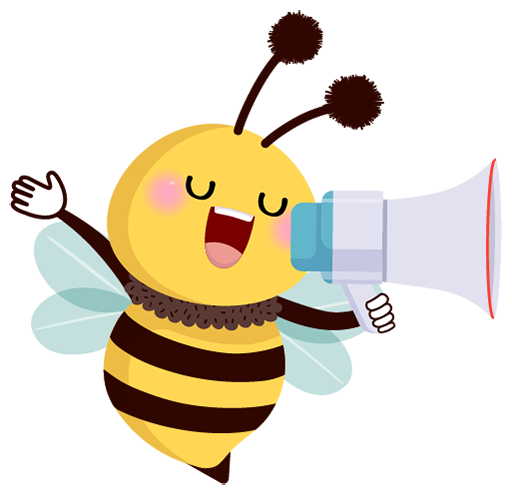 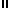 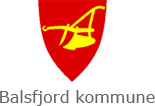 